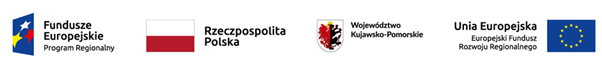 Załącznik do SIWZ nr 1 – Formularz Oferty FORMULARZ OFERTYDLAPRZETARGU NIEOGRANICZONEGOpn. „Remont świetlicy wiejskiej w Suminie na cele związane z aktywizacją społeczności lokalnej”ZAMAWIAJĄCY:Gmina Osiek, Osiek 85, 87-340 Osiek / pow. brodnickiWYKONAWCA:Niniejsza oferta zostaje złożona przez: OSOBA UPRAWNIONA DO KONTAKTÓW: Oświadczam, że:Zapoznałem się z treścią SIWZ dla niniejszego zamówienia.Gwarantuję wykonanie całości niniejszego zamówienia zgodnie z treścią: SIWZ, wyjaśnień do SIWZ oraz jej modyfikacji.Oferuję wykonanie przedmiotu zamówienia za:cenę łączną netto: …………………… (słownie: ………………………………………………………………………………….) zł, stawka podatku od towarów i usług (VAT): ……… %, CENA ŁĄCZNA BRUTTO : ………………… (słownie: ………………….……………………………………………………….) zł.Podana całkowita kwota brutto obejmuje wszystkie koszty niezbędne do należytego wykonania zamówienia. Oferuję przedmiot zamówienia w następujących cenach (uwaga: tabela przedstawia elementy scalone zgodnie z załącznikiem 9.5 – kosztorysami nakładczymi):Oferuję następujący okres gwarancji dla przedmiotowej inwestycji: …………….…… miesięcy.Oferuję wykonanie przedmiotowego zamówienia w terminie nieprzekraczalnym do………………2020 r. Stosownie do art. 91 ust. 3a ustawy Pzp oświadczam, że wybór niniejszej oferty: nie będzie* prowadził do powstania u Zamawiającego obowiązku podatkowego zgodnie z przepisami ustawy z dnia 11 marca 2004 r. o podatku od towarów i usług (t.j. Dz.U. z 2020 r., poz. 106 z późn. zm.) będzie * prowadził do powstania u Zamawiającego obowiązku podatkowego zgodnie z przepisami ustawy z dnia 11 marca 2004 r. o podatku od towarów i usług (t.j. Dz.U. z 2020 r., poz. 106 z późn. zm.), jednocześnie wskazujemy:nazwy (rodzaju) towaru lub usługi, których dostawa lub świadczenie będzie prowadzić do jego powstania: …………………………………………………………………………………………………wraz z określeniem ich wartości bez kwoty podatku………………………………*zaznaczyć właściwe i ewentualnie wskazać wymagane informacje (należy zapoznać się z w/w ustawą o podatku od towarów i usług, a w szczególności z załącznikiem nr 11 do ustawy). Obowiązku podatkowego po stronie Zamawiającego nie będzie w przypadku, gdy obowiązek rozliczenia podatku VAT będzie po stronie Wykonawcy.Uważam się za związanego niniejszą ofertą na czas wskazany w SIWZ, tj. 30 dni od terminu składania ofert.W przypadku uznania mojej oferty za najkorzystniejszą, zobowiązuję się zawrzeć umowę zgodnie z treścią SIWZ w miejscu i terminie jakie zostaną wskazane przez Zamawiającego.Składam niniejszą ofertę we własnym imieniu / jako Wykonawcy wspólnie ubiegający się o udzielenie zamówienia. (niepotrzebne skreślić)Nie uczestniczę jako Wykonawca w jakiejkolwiek innej ofercie złożonej w celu udzielenia niniejszego zamówienia.Na podstawie art. 8 ust. 3 ustawy z dnia 29 stycznia 2004 r. Prawo zamówień publicznych (tekst jednolity Dz. U. 2019, poz. 1843 ze zmianami) wskazane poniżej informacje zawarte w ofercie stanowią tajemnicę przedsiębiorstwa w rozumieniu przepisów o zwalczaniu nieuczciwej konkurencji i w związku z niniejszym nie mogą być one udostępniane, w szczególności innym uczestnikom postępowania:Nie zamierzam powierzać do podwykonania żadnej części niniejszego zamówienia podwykonawcom / następujące części niniejszego zamówienia zamierzam powierzyć podwykonawcom (niepotrzebne skreślić):Jestem przedsiębiorcą**:……………………….………………………………………………………………………………(mikroprzedsiębiorstwem, małym, średnim, dużym)**wpisać właściwe, a w przypadku konsorcjum wskazać dla każdego z członków konsorcjum. Mikroprzedsiębiorstwo: przedsiębiorstwo, które zatrudniało średniorocznie mniej niż 10 pracowników i którego roczny obrót lub roczna suma bilansowa nie przekraczała 2 mln euro. Małe przedsiębiorstwo: przedsiębiorstwo, które zatrudniało średniorocznie mniej niż 50 osób i którego roczny obrót lub roczna suma bilansowa nie przekraczała 10 mln euro. Średnie przedsiębiorstwo: przedsiębiorstwo, które nie jest mikroprzedsiębiorstwem ani małym przedsiębiorstwem i które zatrudniało średniorocznie mniej niż 250 osób i którego roczny obrót nie przekraczał 50 mln euro lub roczna suma bilansowa nie przekraczała 43 mln euro. Duże przedsiębiorstwo: przedsiębiorstwo, które nie jest mikroprzedsiębiorstwem ani małym ani średnim przedsiębiorstwem. Podane wskaźniki przedsiębiorstwo musiało osiągnąć w co najmniej jednym roku z dwóch ostatnich lat obrotowych.Oświadczam, że dopełniłem, a w przypadku danych przekazanych w przyszłości - dopełnię, obowiązku informacyjnego z art. 13 i 14 Rozporządzenia Parlamentu Europejskiego i Rady (UE) 2016/679 z dnia 27 kwietnia 2016 r. w sprawie ochrony osób fizycznych w związku z przetwarzaniem danych osobowych i w sprawie swobodnego przepływu takich danych oraz uchylenia dyrektywy 95/46/WE (ogólne rozporządzenie o ochronie danych, zwane „ROD”) (Dz. U. UE. L. z 2016 r. Nr 119, str. 1), w zakresie przetwarzania danych osobowych względem osób fizycznych, których dane osobowe zostały/ną przekazane Zamawiającemu, w szczególności w Formularzu Oferty, pełnomocnictwach oraz wszelkich innych dokumentach/oświadczeniach/korespondencji składanych przez Wykonawcę w związku z przedmiotowym postępowaniem o udzielenie zamówienia publicznego, a w przypadku wyboru mojej oferty, również w związku z zawarciem i wykonaniem umowy o zamówienie.Podpis(y):Załącznik do SIWZ nr 2 – Oświadczenie Wykonawcy o spełnieniu warunków udziału w postępowaniu OŚWIADCZENIE WSTĘPNE W ZAKRESIE SPEŁNIENIA WARUNKÓW UDZIAŁUna podstawie art. 25a ust. 1 i 3 ustawy z 29.1.2004 r. – Prawo zamówień publicznychDLAPRZETARGU NIEOGRANICZONEGOpn. „Remont świetlicy wiejskiej w Suminie na cele związane z aktywizacją społeczności lokalnej”WYKONAWCA:Na potrzeby postępowania o udzielenie zamówienia publicznego o nr ref. KPFZ.271.6.2020 oświadczam, co następuje:INFORMACJA DOTYCZĄCA WYKONAWCY:Oświadczam, że spełniam warunki udziału w postępowaniu określone przez zamawiającego 
w dziale 10 pkt 3-5 SIWZ.INFORMACJA W ZWIĄZKU Z POLEGANIEM NA ZASOBACH INNYCH PODMIOTÓW: Oświadczam, że w celu wykazania spełniania warunków udziału w postępowaniu, określonych przez zamawiającego w SIWZ w ………………………………………………………...……….. (wskazać właściwą jednostkę redakcyjną dokumentu, w której określono warunki udziału w postępowaniu – dział 10 pkt 3/4/5 SIWZ), polegam na zasobach następującego/ych podmiotu/ów:……………………………………….…………………………………………………………………, w następującym zakresie: ………………………………………………………………………………………………………………… (wskazać podmiot i określić odpowiedni zakres dla wskazanego podmiotu)Podpis(y): 
Załącznik do SIWZ nr 3 – Oświadczenie o braku podstaw do wykluczenia Wykonawcy z postępowania 
OŚWIADCZENIE WSTĘPNE O BRAKU PODSTAW DO WYKLUCZENIADLAPRZETARGU NIEOGRANICZONEGOpn. „Remont świetlicy wiejskiej w Suminie na cele związane z aktywizacją społeczności lokalnej”WYKONAWCA:Na potrzeby postępowania o udzielenie zamówienia publicznego o nr ref. KPFZ.271.6.2020 oświadczam, co następuje:Jest mi  znana treść art. 24 ust. 1 pkt. 12-22 i art. 24 ust. 5 pkt. 1 ustawy z dnia 29 stycznia 2004 r. Prawo zamówień publicznych (tekst jednolity Dz.U. 2019 r., poz. 1843 z późn. zm.).Nie podlegam wykluczeniu z postępowania o udzielenie niniejszego zamówienia na podstawie przesłanek zawartych w art. 24 ust. 1 pkt. …………………… ustawy Pzp.Nie podlegam wykluczeniu z postępowania o udzielenie niniejszego zamówienia na podstawie przesłanek zawartych w art. 24 ust. 5 pkt. …………………… ustawy Pzp.Zachodzą w stosunku do mnie podstawy wykluczenia z postępowania na podstawie art. ………………….... ustawy Pzp (podać mającą zastosowanie podstawę wykluczenia spośród wymienionych w art. 24 ust. 1 pkt 13–14, 16–20 lub art. 24 ust. 5 Pzp). Jednocześnie oświadczam, że w związku z ww. okolicznością, na podstawie art. 24 ust. 8 ustawy Pzp podjąłem następujące środki naprawcze: ………………………..…………………...........………………………………………………………………………………………………………………………………………………………………………………………………………………………………………………………………………………………………Oświadczam, że w stosunku do następującego/ych podmiotu/tów, na którego/ych zasoby powołuję się w niniejszym postępowaniu, tj.: ……………………………………………………………………………… ……………………………………………………………………………………………………………………………………………………………………..(podać pełną nazwę/firmę, adres, NIP) nie zachodzą podstawy wykluczenia z postępowania o udzielenie zamówienia.Podpis(y): Załącznik do SIWZ Nr 4 – Lista podmiotów należących do tej samej grupy kapitałowej/oświadczenie o nieprzynależeniu do grupy kapitałowej (w przypadku wspólnego ubiegania się o udzielenie zamówienia składa każdy ze wspólnie ubiegających się Wykonawców osobno)

OŚWIADCZENIE DOT. GRUPY KAPITAŁOWEJDLAPRZETARGU NIEOGRANICZONEGOpn. „Remont świetlicy wiejskiej w Suminie na cele związane z aktywizacją społeczności lokalnej”WYKONAWCA:OŚWIADCZAM, ŻE:1. Nie należę do tej samej grupy kapitałowej, o której mowa w art. 24 ust.1 pkt 23 ustawy z dnia 29.01.2004 r. – Prawo zamówień publicznych (Dz. U. 2019 r., poz. 1843 z późn. zm.), co którykolwiek z Wykonawców, który złożył ofertę w ww. postępowaniu*. 2. Należę do tej samej grupy kapitałowej, o której mowa w w art. 24 ust.1 pkt 23 ustawy z dnia 29.01.2004 r. – Prawo zamówień publicznych (Dz. U. 2019 r., poz. 1843 z późn. zm.), co Wykonawca, który złożył ofertę w ww. postępowaniu. W skład grupy wchodzą poniższe podmioty*:1) …………………………………………………………………………………………2) …………………………………………………………………………………………3) …………………………………………………………………………………………4) ……………………………………………………………………………………………………………………………………………………………………………………….Podpis(y): *niewłaściwe skreślić
Załącznik nr 5 do SIWZ – Zobowiązanie podmiotu trzeciego do udostępnienia zasobówNr referencyjny nadany sprawie przez Zamawiającego:               KPFZ.271.6.2020ZOBOWIĄZANIE PODMIOTU TRZECIEGO do oddania do dyspozycji Wykonawcy niezbędnych zasobów na okres korzystania z nich przy wykonywaniu zamówieniaDziałając w imieniu i na rzecz:………………………………………………………………………………………………………………………………………….(nazwa i adres Podmiotu, na zasobach którego polega Wykonawca)zobowiązuję się do oddania na potrzeby wykonania zamówienia o nr ref. KPFZ.271.6.2020 następujących zasobów:………………………………………………………………………………………………………………………………………..(określenie zasobu, np. wiedza i doświadczenie, potencjał kadrowy)do dyspozycji Wykonawcy:……………………………………………………………………………………………………………………………………………(nazwa Wykonawcy)w trakcie wykonywania ww. zamówienia.Oświadczam, iż:1) udostępniam Wykonawcy ww. zasoby, w następującym zakresie:………………………………………………………………………………………………………………………………..2) sposób wykorzystania udostępnionych przeze mnie zasobów będzie następujący:……………………………………………………………………………………………………………………………3) charakter stosunku łączącego mnie z Wykonawcą będzie następujący:……………………………………………………………………………………………………………………………………..4) zakres mojego udziału przy wykonywaniu zamówienia będzie następujący:…………………………………………………………………………………………………………………………………….5) okres mojego udziału przy wykonywaniu zamówienia będzie następujący:……………………………………………………………………………………………………………………………..Oświadczam, że jestem świadomy, iż w przypadku szkody Zamawiającego powstałej wskutek nieudostępnienia ww. zasobów odpowiadam wobec Zamawiającego solidarnie z ww. Wykonawcą. Moja odpowiedzialność wygasa, jeżeli nieudostępnienie przedmiotowych zasobów nastąpiło na skutek okoliczności, za które nie ponoszę winy.Podpisy:
Załącznik nr 6 - Wykaz robót budowlanychOŚWIADCZENIEDLAPRZETARGU NIEOGRANICZONEGOPn. „Remont świetlicy wiejskiej w Suminie na cele związane z aktywizacją społeczności lokalnej”WYKONAWCA:Oświadczam, że wykonałem następujące roboty budowlane w zakresie niezbędnym do wykazania spełnienia warunku wiedzy i doświadczenia:(minimum 2 roboty budowlane odpowiadające swym zakresem przedmiotowi zamówienia (budowa/przebudowa/rozbudowa/nadbudowa/remont obiektu kubaturowego) o wartości nie mniejszej niż 200.000,00 zł brutto każda)Podpis(y): 
Załącznik nr 7 - Wykaz osóbOŚWIADCZENIEDLAPRZETARGU NIEOGRANICZONEGOPn. „Remont świetlicy wiejskiej w Suminie na cele związane z aktywizacją społeczności lokalnej”WYKONAWCA:Oświadczam, że w wykonaniu zamówienia pn. „Remont świetlicy wiejskiej w Suminie na cele związane z aktywizacją społeczności lokalnej” uczestniczyć będą następujące osoby, które posiadają następujące wykształcenie i doświadczenie:UWAGA: Wykonawca na własne ryzyko przedstawia te informacje, które uważa za istotne w świetle wymagań postawionych w SIWZ. Zaprezentowane informacje muszą precyzyjnie wskazywać wymagane przez Zamawiającego wykształcenie i doświadczenie.Tabela nr 1.Tabela nr 2.Tabela nr 3.*Zamawiający dopuszcza łączenie ww. stanowiskPodpis(y): Nr referencyjny nadany sprawie przez Zamawiającego KPFZ.271.6.2020Nazwa WykonawcyAdres WykonawcyImię i nazwisko:Adres:Nr telefonu:Adres e-mail:L.p.Nazwa pozycji scalonejWartość netto pozycji scalonej (zł)Kosztorys nakładczy budowlany Kosztorys nakładczy budowlany Kosztorys nakładczy budowlany 1Roboty rozbiórkowe2Roboty budowlane3STROPODACH4Stolarka5Sala6Łazienki7Roboty w pozostałych pomieszczeniach8Roboty zewnętrzneKosztorys nakładczy elektrycznyKosztorys nakładczy elektrycznyKosztorys nakładczy elektryczny1Demontaż istniejącej instalacji2Instalacja elektryczna wewnętrzna3Instalacja odgromowa4Pomiary kontrolneKosztorys nakładczy - fotowoltaikaKosztorys nakładczy - fotowoltaikaKosztorys nakładczy - fotowoltaika1Urządzenia systemu fotowoltaicznego2Instalacje elektryczne3Badania i pomiaryKosztorys nakładczy - sanitarnyKosztorys nakładczy - sanitarnyKosztorys nakładczy - sanitarny1.Instalacje zewnętrzne – kanalizacja sanitarna2.Instalacje wewnętrzne – instalacja kanalizacji sanitarnej3.Instalacje wewnętrzne – instalacja wodociągowa4.Instalacje wewnętrzne – instalacja c.o.5.Instalacje wewnętrzne – instalacja powietrznej pompy ciepła6.Instalacje wewnętrzne – instalacja wentylacji7.Instalacje wewnętrzne – instalacja klimatyzacji8.Instalacje wewnętrzne – roboty budowlaneRAZEM NETTO:RAZEM NETTO:PODATEK VAT …………..%(jeżeli obowiązuje więcej niż jedna stawka podatku VAT to należy rozdzielić wartość podatku VAT na poszczególne stawki)PODATEK VAT …………..%(jeżeli obowiązuje więcej niż jedna stawka podatku VAT to należy rozdzielić wartość podatku VAT na poszczególne stawki)RAZEM BRUTTO:RAZEM BRUTTO:l.p.Oznaczenie rodzaju (nazwy) informacjiStrony w ofercie (wyrażone cyfrą) Strony w ofercie (wyrażone cyfrą) l.p.Oznaczenie rodzaju (nazwy) informacjioddol.p.Nazwa części zamówienia 1.2.Miejscowośći  dataNazwisko i imię osoby (osób) upoważnionej(ych) do reprezentowania Wykonawcy Podpis(y) osoby(osób) upoważnionej(ych) do reprezentowania WykonawcyNr referencyjny nadany sprawie przez Zamawiającego KPFZ.271.6.2020Nazwa WykonawcyAdres WykonawcyMiejscowośći  dataNazwisko i imię osoby (osób) upoważnionej(ych) do reprezentowania Wykonawcy Podpis(y) osoby(osób) upoważnionej(ych) do reprezentowania WykonawcyNr referencyjny nadany sprawie przez Zamawiającego KPFZ.271.6.2020Nazwa WykonawcyAdres WykonawcyMiejscowośći  dataNazwisko i imię osoby (osób) upoważnionej(ych) do reprezentowania Wykonawcy Podpis(y) osoby(osób) upoważnionej(ych) do reprezentowania WykonawcyNr referencyjny nadany sprawie przez Zamawiającego KPFZ.271.6.2020Nazwa WykonawcyAdres WykonawcyMiejscowośći  dataNazwisko i imię osoby (osób) upoważnionej(ych) do reprezentowania Wykonawcy Podpis(y) osoby(osób) upoważnionej(ych) do reprezentowania WykonawcyLp.Miejscowośći dataOsoby uprawnione do występowania 
w obrocie prawnym lub posiadające pełnomocnictwoOsoby uprawnione do występowania 
w obrocie prawnym lub posiadające pełnomocnictwoLp.Miejscowośći dataImię i nazwiskoPodpisNr referencyjny nadany sprawie przez Zamawiającego KPFZ.271.6.2020Nazwa WykonawcyAdres WykonawcyLp.Przedmiot/zakres zamówieniaData i miejsce wykonania Podmiot, na rzecz którego prace zostały wykonane (nazwa, adres)Wartość zamówienia brutto1.2.3.Miejscowość i  dataNazwisko i imię  osoby (osób) upoważnionej(ych) do reprezentowania Wykonawcy Podpis(y) osoby(osób) upoważnionej(ych) do reprezentowania WykonawcyNr referencyjny nadany sprawie przez Zamawiającego KPFZ.271..2020Nazwa WykonawcyAdres WykonawcyImię i nazwisko osobyFunkcja przy realizacji zamówieniaKierownik budowyWykształceniePosiadane uprawnieniaNr uprawnieńInformacja o podstawie do dysponowania osobąDoświadczenie zawodowe - stanowisko, okres zajmowania stanowiska od – do (mm/rrrr-mm/rrrr) oraz opis robót budowlanych i inwestycji potwierdzający wymagania Zamawiającego, nazwa i adres pracodawcy/ zleceniodawcyDoświadczenie w realizacji wymaganych przedsięwzięć - Nazwa/rodzaj/zakres przedsięwzięcia uwzględniający cechy wymagane przez Zamawiającego w dziale 10 pkt. 5 ppkt. 2 SIWZ, wartość brutto (zł), stanowisko, nazwa i adres inwestoraImię i nazwisko osobyFunkcja przy realizacji zamówieniaKierownik Robót InstalacyjnychWykształceniePosiadane uprawnieniaNr uprawnieńInformacja o podstawie do dysponowania osobąDoświadczenie zawodowe - stanowisko, okres zajmowania stanowiska od – do (mm/rrrr-mm/rrrr) oraz opis robót budowlanych i inwestycji potwierdzający wymagania Zamawiającego, nazwa i adres pracodawcy/ zleceniodawcyDoświadczenie w realizacji wymaganych przedsięwzięć - Nazwa/rodzaj/zakres przedsięwzięcia uwzględniający cechy wymagane przez Zamawiającego w dziale 10 pkt. 5 ppkt. 2 SIWZ, wartość brutto (zł), stanowisko, nazwa i adres inwestoraImię i nazwisko osobyFunkcja przy realizacji zamówieniaKierownik Robót Elektrycznych i ElektroenergetycznychWykształceniePosiadane uprawnieniaNr uprawnieńInformacja o podstawie do dysponowania osobąDoświadczenie zawodowe - stanowisko, okres zajmowania stanowiska od – do (mm/rrrr-mm/rrrr) oraz opis robót budowlanych i inwestycji potwierdzający wymagania Zamawiającego, nazwa i adres pracodawcy/ zleceniodawcyMiejscowość i  dataNazwisko i imię  osoby (osób) upoważnionej(ych) do reprezentowania Wykonawcy Podpis(y) osoby(osób) upoważnionej(ych) do reprezentowania Wykonawcy